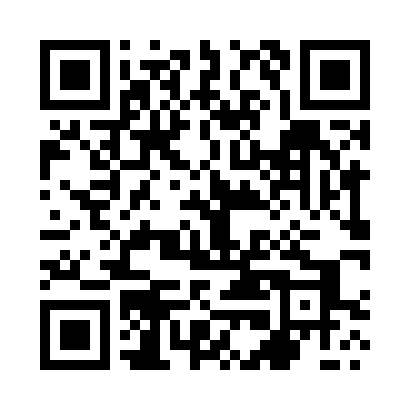 Prayer times for Podklucze, PolandMon 1 Apr 2024 - Tue 30 Apr 2024High Latitude Method: Angle Based RulePrayer Calculation Method: Muslim World LeagueAsar Calculation Method: HanafiPrayer times provided by https://www.salahtimes.comDateDayFajrSunriseDhuhrAsrMaghribIsha1Mon4:206:1812:475:147:179:082Tue4:176:1612:475:167:199:103Wed4:146:1412:475:177:219:124Thu4:126:1112:465:187:229:155Fri4:096:0912:465:197:249:176Sat4:066:0712:465:207:259:197Sun4:036:0512:455:217:279:218Mon4:006:0312:455:237:299:249Tue3:576:0012:455:247:309:2610Wed3:545:5812:455:257:329:2811Thu3:515:5612:445:267:349:3112Fri3:485:5412:445:277:359:3313Sat3:455:5212:445:287:379:3614Sun3:425:4912:445:297:399:3815Mon3:395:4712:435:317:409:4016Tue3:365:4512:435:327:429:4317Wed3:335:4312:435:337:449:4618Thu3:305:4112:435:347:459:4819Fri3:275:3912:425:357:479:5120Sat3:235:3712:425:367:499:5321Sun3:205:3512:425:377:509:5622Mon3:175:3312:425:387:529:5923Tue3:145:3112:425:397:5410:0124Wed3:105:2912:425:407:5510:0425Thu3:075:2712:415:417:5710:0726Fri3:045:2512:415:427:5910:1027Sat3:005:2312:415:438:0010:1328Sun2:575:2112:415:448:0210:1529Mon2:545:1912:415:458:0410:1830Tue2:505:1712:415:468:0510:21